University of Management and Technology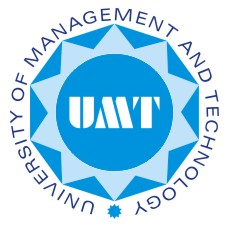 School of EngineeringDepartment of Electrical EngineeringCourse OutlineCourse code: EE 453				Course title: Internet of Things (IoT)Chairman/Director signature………………………………….Dean’s signature…………………………… Date………………………………………….Learning Objective:This course focuses on a new emerging topic the Internet of Things (IoT).  IoT envisions an extraordinary extension of the Internet mankind has ever seen with over 20 billion "things" to be added to the Internet by 2020. The course includes a small amount of background review material to get all students to an equivalent level, before we start exploring transport, network, MAC and physical standards for IOT. In the laboratory part we develop an IoT based application based on the material covered in the theory.Learning Methodology:Interactive and participativeGrade Evaluation CriteriaFollowing is the criteria for the distribution of marks to evaluate final grade in the semester.Marks Evaluation							Marks in percentageQuizzes									15Assignments								             10Mid Term									25Final exam									50Total										100Calendar of Course contents to be covered during semester  Course code:	EE 453						Course title: Internet of Things (IoT)ProgramBSEECredit Hours3+1DurationOne semesterPrerequisitesComputer NetworksResource Person(s)T.B.ACounseling TimingT.B.AContactT.B.A WeekCourse Contents                                                                 Reference Chapter(s)1Introduction & Motivation (challenges, opportunities and Applications)Recommended and mandatory readings for “discussion” style lectures will be made available on lms at least three days before the scheduled lecture2Introduction & Motivation (challenges, opportunities and Applications)Recommended and mandatory readings for “discussion” style lectures will be made available on lms at least three days before the scheduled lecture3Wireless communication – fundamentalsRecommended and mandatory readings for “discussion” style lectures will be made available on lms at least three days before the scheduled lecture4MAC protocols – state of the artRecommended and mandatory readings for “discussion” style lectures will be made available on lms at least three days before the scheduled lecture5Networking – the anatomy of IoT networkingRecommended and mandatory readings for “discussion” style lectures will be made available on lms at least three days before the scheduled lecture6Routing protocols – state of the artRecommended and mandatory readings for “discussion” style lectures will be made available on lms at least three days before the scheduled lecture7Network architectures – flat/tieredRecommended and mandatory readings for “discussion” style lectures will be made available on lms at least three days before the scheduled lecture8MID TERM EXAMINATIONRecommended and mandatory readings for “discussion” style lectures will be made available on lms at least three days before the scheduled lecture9Data AggregationRecommended and mandatory readings for “discussion” style lectures will be made available on lms at least three days before the scheduled lecture10Time SynchronizationRecommended and mandatory readings for “discussion” style lectures will be made available on lms at least three days before the scheduled lecture11LocalizationRecommended and mandatory readings for “discussion” style lectures will be made available on lms at least three days before the scheduled lecture12IoT SecurityRecommended and mandatory readings for “discussion” style lectures will be made available on lms at least three days before the scheduled lecture13Energizing IoT devices: battery/harvesting/wirelesslyRecommended and mandatory readings for “discussion” style lectures will be made available on lms at least three days before the scheduled lecture14Operating systems for IoTRecommended and mandatory readings for “discussion” style lectures will be made available on lms at least three days before the scheduled lecture15Future Research and Development OpportunitiesRecommended and mandatory readings for “discussion” style lectures will be made available on lms at least three days before the scheduled lecture